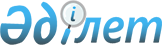 О перечне помещений, предоставляемых кандидатам на договорной основе для проведения встреч с избирателями по Тупкараганскому районуПостановление акимата Тупкараганского района Мангистауской области от 24 февраля 2023 года № 27.
      В соответствии с пунктом 4 статьи 28 Конституционного закона Республики Казахстан от 28 сентября 1995 года "О выборах в Республике Казахстан" и статьей 31 закона Республики Казахстан от 23 января 2001 года "О местном государственном управлении и самоуправлении в Республике Казахстан" акимат Тупкараганского района ПОСТАНОВЛЯЕТ:
      1. Предоставить кандидатам на договорной основе помещения для встреч с избирателями согласно приложению к настоящему постановлению.
      2. Признать утратившим силу постановление акимата Тупкараганского района "О перечне помещений, предоставляемых кандидатам на договорной основе для проведения встреч с избирателями по Тупкараганскому району" от 24 ноября 2020 года № 285.
      3. Контроль за исполнением настоящего постановления возложить на заместителя акима района, ответственного за социальную сферу.
      4. Настоящее постановление вводится в действие со дня его подписания. Перечень помещений, предоставляемых кандидатам на договорной основе для проведения встреч с избирателями по Тупкараганскому району
      Сноска. Приложение с изменением, внесенным постановлением акимата Тупкараганского района Мангистауской области от 14.11.2023 № 166 (вводится в действие со дня его первого официального опубликования).
					© 2012. РГП на ПХВ «Институт законодательства и правовой информации Республики Казахстан» Министерства юстиции Республики Казахстан
				
      Аким района 

Р.Елтизаров
Приложение к постановлениюакимата Тупкараганского района от"24" февраля 2023 года № 27
№
Название населенного пункта
Помещения для встреч с избирателями
Контактные телефоны
1.
город Форт-Шевченко
Государственное коммунальное казенное предприятие "Мәдениет үйі" акимата Тупкараганского района
8(72938) 23 241
2.
село Баутино
Зал здания государственного учреждения "Аппарат акима села Баутино"
8(72938) 24846
3.
село Кызылозен
Здание государственного коммунального казенного предприятия "Қызылөзен мәдениет үйі" аппарата акима села Кызылозен
8(72938) 23851
4.
село Таушык
Здание государственного коммунального казенного предприятия "Таушық мәдениет үйі" аппарата акима села Таушык
8(72938) 44232
5.
село Акшукыр 
Здание государственного коммунального казенного предприятия "Ақшұқыр мәдениет үйі" аппарата акима села Акшукур
8(72938) 23249
6.
сельский округ Сайын Шапагатов
Здание государственного коммунального казенного предприятия "Сайын Шапағатов мәдениет үйі" аппарата акима сельского округа Сайын Шапагатов
8(72938) 31256